POZVÁNKA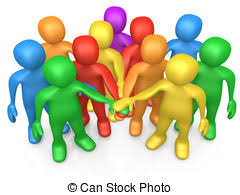 Vážení občané,srdečně Vás zveme na Den služeb sociální péče, který       se koná v rámci Mezinárodního dne seniorů.   KDE:	Kulturní dům Zastávka Louny, přísálíKDY: 	V pondělí dne 1.10.2018, od 13.30 hod.V  průběhu akce máte možnost získat informace                        od poskytovatelů služeb sociální péče v našem městě.V hlavním sále zároveň proběhne hlavní program k Mezinárodnímu dni seniorů (vstup zdarma).Bc. Jana Černá v.r.
vedoucí koordinační pracovní skupiny KP